Es realmente importante la asistencia en el kinder? SI LO ES !!!  El kinder es critico para el futuro aprendizaje de su hijo/a.  Su hijo/a aprenderá habilidades importantes que “marcarán el curso” para su éxito en la escuela! Solamente fíjese en los siguientes factores:Habilidad para Aprender – los niños que faltan mucho  (más del 10% del tiempo, o 18 días durante un año escolar completo) No salen muy bien en primer grado.  Para algunos grupos la diferencia es todavía más grande.  La siguiente gráfica muestra cómo los niños que pierden 10% o más de los días de escuela muestran un desempeño escolar bajo en las áreas de Lectura, Matemáticas, y Conocimiento GeneralFuente: Hedy Chang, Present, Engaged and Accounted for The Critical Importance of AddressingChronic Absence in the Early GradesDato / Factor :  Uno de cada diez estudiantes de kinder y primer grado falta un mes a la escuela durante el año escolar, una vez que las ausencias se suman.  Esto representa una pérdida de aprendizaje crítica.  Los niños que no aprenden las habilidades y conocimientos básicos en los primeros grados, deben trabajar mucho más fuerte para mantenerse a flote a medida que siguen adelante.  Muchos de ellos nunca se ponen al día. Dato / Factor:  Las ausencias crónicas son el principal predictor individual de la deserción escolar antes de graduarse.  Los estudiantes que abandonan la escuela tienden más a ser pobres,  estar desempleados, tener problemas de abuso de sustancias, ser padres adolescents, e involucrarse con la ley.Los estudiantes que faltan mucho a la escuela, pierden las conecciones y experiencias sociales que otros niños tienen –  relaciones y lecciones interpersonales que ayudan a manejar situaciones conflictivas o de peleas y también les ayudan a tener éxito en la escuela y en la vida en general. El faltar a la escuela es estresante para los niños porque ellos tienen que aprender lo que perdieron, y también lo que se está enseñando ese día.  Esto puede ponerlos en un hueco académico del cual no pueden salir. No Deje que Esto le Pase a su Hijo/a!Nosotros sabemos que algunas veces las familias enfrentan muchas barreras.  Déjenos saber qué podemos hacer para ayudar – 			Director de la Escuela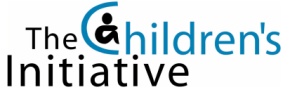 